                              Выписка из образовательных  программ                    ООП НОО, ООП ООО,ООП СОО                         МКОУ «Порздневская средняя школа»на 2021-2022 учебный год, рассмотрена на педсовете протокол №8 от 29.05.2021г. (Утвержденная приказом №41 от 29.05.2021 год)УЧЕБНЫЙ ПЛАНна 2021 – 2022 учебный годмуниципального казенного образовательного учреждения « Порздневская средняя школа»1. Пояснительная записка       1.1.Учебный план на 2021-2022 учебный год разработан в преемственности с учебным планом 2020-2021 учебного года.1.2. Нормативно-правовой основой формирования учебного плана являются федеральные и региональные документы:Закон РФ от 29.12.2012г. №273-ФЗ «Об образовании в Российской Федерации»;Санитарно-эпидемиологические правила и нормативы, утвержденные постановлением Главного государственного санитарного врача Российской Федерации от 29.12.2010 г. №189 (зарегистрированного в Минюсте России 03.03.2011г., регистрационный номер 19993) «Об утверждении СанПиН 2.4.2.2821-10 «Санитарно-эпидемиологические требования к условиям и организации обучения в общеобразовательных учреждениях», для общеобразовательных учреждений, работающих по базисному учебному плану 2004 года»;Приказ Минобрнауки России от 06.10.2009 г. №373 «Об утверждении и введении в действие федерального государственного образовательного стандарта начального общего образования»;Система оценивания учебных достижений школьников в условиях безотметочного обучения (Письмо МО РФ № 13-51-120/13 от 03.06.2003); приказ Министерства образования и науки Российской Федерации от 09.03.2004 №1312 «Об утверждении федерального базисного учебного плана и примерных учебных планов для образовательных учреждений Российской Федерации, реализующих программы общего образования» (в ред. приказов Минобрнауки РФ от 20.08.2008 № 241, от 30.08.2010 № 889, от 03.06.2011 № 1994);приказ Министерства образования и науки Российской Федерации от 01.02.2012 №74 «О внесении изменений в федеральный базисный учебный план и примерные учебные планы для образовательных учреждений Российской Федерации, реализующих программы общего образования, утвержденные приказом Министерства образования Российской Федерации от 09.03.2004 № 1312»;Федеральный государственный образовательный стандарт основного общего образования, утвержденный приказом  Министерства образования и науки РФ17.12.2010 г. №1897, в редакции от 29.12.2014  №1644Закон Ивановской области «Об образовании В Ивановской области» от 05.07.2013г №66-ОЗ ( с изменениями от 09 11. 2017)- Приказ Министерства образования и науки РФ от 31 марта 2014 г. №253 «Об утверждении Федерального перечня учебников, рекомендуемых к использованию при реализации имеющих государственную аккредитацию образовательных программ начального общего, основного общего, среднего общего образования» с изменениями и дополнениями.Примерная основная образовательная программа начального общего образования, одобренная решением федерального учебно-методического объединения по общему образованию (протокол от 08.04.2015г №1/5) Примерная основная образовательная программа основного общего образования, одобренная решением федерального учебно-методического объединения по общему образованию (протокол от 08.04.2015г №1/5)Письмо Министерства образования и науки Российской Федерацииот 25.05.2015 г. N 08-761 «Об изучении предметных областей «Основы религиозных культур и светской этики» (далее – ОРКСЭ) и «Основы духовно-нравственной культуры народов России» (далее – ОДНКР)»;Письмо Министерства образования и науки Российской Федерации от16.05.2018 г. N 08-1211 «Об использовании учебников и учебных пособий в образовательной деятельности»;Письмо Министерства образованияи науки Российской Федерации от 24.08. 2018 г. N 08-ПГ-МОН-41769 «О рассмотрении обращения» (об использовании ресурсов Российской электронной школы (далее – РЭШ);Письмо Министерства образования Российской Федерации от25.09.2000 г. № 202/11-13 «Об организации обучения в первом классе четырёхлетней начальной школы»;Письмо Министерства образования Российской Федерации от20.04.2001 г. № 408/13-13 «Рекомендации по организации обучения в первом классе четырёхлетней начальной школы»; Письмо Министерства образования Российской Федерации от 20.02.1999г. № 220/11-13 «О недопустимости перегрузок обучающихся в начальной школе»; Письмо Министерства образования Российской Федерации от 19.11.1998 г. № 1561/14-13 «Контроль и оценка результатов обучения в начальной школе»; Письмо Министерства образования Российской Федерации от 03.06.2003 г. № 13-51-120/13 «Система оценивания учебных достижений школьников в условиях безотметочного обучения»;Письмо Министерства образования Российской Федерации и НИИ гигиены и охраны здоровья детей и подростков от 28.03.2002 г. № 199/13 «Рекомендации по использованию компьютеров в начальной школе»;Письмо Министерства образования Российской Федерации от 17.02.2001 г. № 957/13-13 «О введении иностранного языка во 2-х классах начальной школы»;Письмо Министерства образования и науки Российской Федерации от 25.05.2015 г. N 08-761 «Об изучении предметных областей «Основы религиозных культур и светской этики» (далее – ОРКСЭ) и «Основы духовно-нравственной культуры народов России» (далее – ОДНКР)»;Письмо Министерства образования и науки Российской Федерации от 16.05.2018 г. N 08-1211 «Об использовании учебников и учебных пособий в образовательной деятельности».Устав МКОУ «Порздневская средняя школа»«Положение о формах, периодичности и порядке текущего контроля успеваемости и промежуточной аттестации обучающихся муниципального казенного образовательного учреждения «Порздневская средняя школа»  (приказ № 60.1 от 29.08.2019 года).1.3. Учебный план  является нормативным актом школы и определяет:- перечень предметов, обязательных для изучения на уровне начального общего, основного общего и среднего общего образования в соответствии;- максимальный объём учебной нагрузки обучающихся,-последовательность и распределение учебного времени между образовательными областями  и учебными предметами: - формы промежуточной аттестации.1.4. Все образовательные программы образуют целостную систему, основанную на принципах непрерывности, преемственности, доступности и личной  ориентации обучающихся.1.5. Учебный план полностью реализует федеральный государственный образовательный стандарт начального общего, основного общего и среднего общего  образования  и гарантирует овладение выпускниками необходимым минимумом, обеспечивающим возможность для продолжения образования. 1.6. Школа работает в режиме пятидневной рабочей недели для 1- 11 классов в одну смену.1.7. Продолжительность учебного года в 1, 9, 11 классах составляет 33 недели, во 2 – 4, 5-8,10  классах – 34 недели, каникулы - 30 дней (в 1 классе – дополнительные каникулы в феврале 7 дней).1.8. Продолжительность урока для 1 классов: 35 минут в первом полугодии, 45 минут – во втором полугодии; число уроков в день: в сентябре-октябре - 3, в последующие   месяцы   -   не   более   4-х уроков и 1 день в неделю – не более 5 уроков за счет урока физической культуры.   С   помощью организации «ступенчатого» метода постепенного наращивания учебной нагрузки в первом   классе  обеспечивается    организация    адаптационного    периода.1.9.  Продолжительность урока для 2-11 классов - 45 мин. Объем максимальной допустимой нагрузки в течение дня для обучающихся 2 - 4 классов – не более 5 уроков, 5-11 не более 7 уроков..1.10. Организация учебного процесса, планирование недельной нагрузки осуществляется в соответствии с санитарно-эпидемиологическими правилами и нормативами (СанПиН 2.4.2.2821-10), утверждённые Постановлением Главного государственного санитарного врача РФ от 29.12.2010.1.11. Для реализации учебного плана  школа имеет необходимое кадровое, методическое и материально-техническое обеспечение.1.12. Формы промежуточной аттестации:	1.12.1. Промежуточная аттестация обучающихся 2-9-х классов осуществляется по четвертям, 10-11 классах по полугодиям с фиксацией их достижений в классных и электронных журналах в виде отметок по пятибалльной шкале.	1.12.2.Промежуточная аттестация обучающихся осуществляется в соответствии с «Положением о формах, периодичности и порядке текущего контроля успеваемости и промежуточной аттестации обучающихся муниципального казенного образовательного учреждения «Порздневская средняя школа»  (приказ № 60.1 от 29.08.2019 года).	1.12.3.Промежуточная аттестация обучающихся 2-11-х классов сопровождается проведением контрольных мероприятий по всем предметам учебного плана.	1.12.4.Конкретная форма проведения промежуточной аттестации определяется для каждого класса решением педагогического совета.2. Начальное общее образование(1-4 классы)2.1. На уровне начального общего образования обеспечивается решение важнейших целей современного начального образования:•	формирование гражданской идентичности обучающихся;•	их приобщение к общекультурным и национальным ценностям, информационным технологиям;•	готовность к продолжению образования на последующих уровнях основного общего образования;•	формирование здорового образа жизни, элементарных правил поведения в экстремальных ситуациях;•	личностное развитие обучающегося в соответствии с его индивидуальностью. 2.2. Нормативный срок освоения образовательной программы начального общего образования – 4 года.2.3. Изучение учебных предметов федерального компонента организуется для 1-4 классов с использованием учебных пособий УМК «Школа России», входящих в Федеральный перечень учебников, рекомендованных (допущенных) к использованию в образовательном процессе в образовательных учреждениях, реализующих образовательные программы общего образования и имеющих государственную аккредитацию (Приказ Минобрнауки N 253 от 31.03.2014 г.).2.4. Все классы начальной школы обучаются по ФГОС НОО второго поколения.2.5. Учебный план начального общего образования раскрывает: •	общий объем допустимой учебной нагрузки;•	число часов на каждый учебный предмет в неделю.В 1-4 классах обучающиеся работают по плану 5-дневной рабочей недели. Максимально допустимая недельная нагрузка при 5-дневной учебной неделе в 1-х классах – 21 час;   во 2- 4 классах 23 часа. 2.6. Обучение в 1-м классе осуществляется с соблюдением дополнительных требований: - использование «ступенчатого» режима обучения:-в сентябре и октябре - по 3 урока в день по 35 минут каждый и 1 урок в нетрадиционной классно-урочной форме (урок-игра, урок-театрализация, урок-экскурсия и т.д.);-в ноябре и  декабре - по 4 урока по 35 минут каждый; -в январе - мае  – по 4 урока по 45 минут каждый; - обучение проводится без балльного оценивания обучающихся и домашних заданий; - дополнительные недельные каникулы в середине третьей четверти при  традиционном режиме обучения. 2.7. Обязательные для изучения в начальной школе области: «Русский язык и литературное чтение», «Родной язык и родная литература», «Иностранный язык», «Математика и информатика», «Обществознание и 	естествознание (окружающий мир)», «Искусство», «Технология», «Физическая культура», «Основы религиозных культур и светской этики».Обязательные предметные области и основные задачи реализации содержания предметных областей :2.8. Образовательная область «Русский язык и литературное чтение» предусматривает изучение «Русского языка» в 1-3 классах в количестве – 4,5 часов в неделю, в 4 классе в количестве 5 часов в неделю, «Литературного чтения» в объеме 3,5 часа в 1-3 классах, 3 часа – в 4 классе.Образовательная область «Иностранный язык»  предусматривает изучение  «Иностранного языка» во 2-4 классах в объеме 2 часа в неделю.Образовательная область родной язык и родная литература предусматривает изучение «Родного языка» в 1-3 классах в объёме – по 0, 5 часа, « Литературное чтение на родном языке» в 1-3  классах в объёме –  по 0, 5 часа.2.9. Образовательная область «Математика и информатика» предусматривает изучение предмета «Математика» в количестве 4 часа в неделю в 1-4 классах.2.10. Образовательная область «Обществознание и естествознание (окружающий мир)» включает учебный предмет «Окружающий мир», который изучается в 1-4 классах по 2 часа в неделю. Учебный предмет является интегрированным. В его содержание дополнительно введены развивающие модули и разделы социально-гуманитарной направленности, а также элементы основ безопасности жизнедеятельности. Вместе с тем в рабочих программах данного учебного предмета предусмотрено время на изучение исторических, культурных, географических особенностей родного края, формирование экологических понятий и ценностей обучающихся. Через интеграцию с учебным предметом «Окружающий мир» реализуется курс «Основы безопасности жизнедеятельности» (ОБЖ) в 1-4 классах.2.11. Образовательная область «Физическая культура» предусматривает изучение предмета «Физическая культура» в 1-4 классах в количестве 3 часа в неделю. Содержание третьего часа ориентируется на расширенное и углубленное освоение обучающимися отдельных тем и разделов учебной программы.2.12. Образовательная область «Искусство» представлена двумя самостоятельными предметами «Музыка» и «Изобразительное искусство». На изучение этих предметов в 1-4 классах предусмотрено по 1 часу в неделю.2.13. Образовательная область «Технология» предусматривает изучение предмета «Технология» в 1-4 классах в количестве 1 часа в неделю. Программа предмета «Технология» в 3-4 классах предусматривает изучение учебного модуля «Информатика и ИКТ».2.14. Образовательная область «Основы религиозных культур и светской этики» представлена учебным курсом «Основы религиозных культур и светской этики» в 4 классе в объеме 1 час в неделю.В рамках учебного курса «Основы религиозных культур и светской этики» (далее ОРКСЭ) по выбору родителей (законных представителей) изучаются основы православной культуры, основы иудейской культуры, основы буддийской культуры, основы исламской культуры, основы мировых религиозных культур, основы светской этики.Целью комплексного курса ОРКСЭ является формирование у учащихся мотиваций к осознанному поведению, основанному на знании и уважении культурных и религиозных традиций многонационального народа России, а также к диалогу с представителями других культур и мировоззрений.Выбор модуля, изучаемого в рамках курса ОРКСЭ,  осуществляется родителями (законными представителями) учащихся на основании письменных заявлений и фиксируется протоколами родительских собраний. В 2021-2022 учебном году в МКОУ «Порздневская средняя школа» согласно заявлениям родителей изучается модуль « Основы православной  культуры »2.15. Внеурочная деятельность осуществляется по направлениям: спортивно-оздоровительное, духовно-нравственное, социальное, общеинтеллектуальное, общекультурное. Содержание занятий сформировано с учетом образовательных запросов  родителей  и возможностей образовательной организации. 2.16. В 1 классе в соответствии с системой гигиенических требований, определяющих максимально допустимую нагрузку обучающихся, часть, образуемая участниками образовательного процесса,  отсутствует. Во 2-4 классах при пятидневной учебной неделе часть, образуемая участниками образовательного процесса,  также отсутствует. Часть, образуемая участниками образовательного процесса, формируется за счет часов внеурочной деятельности обучающихся	2.17. Учебный план начального общего образования (недельный) для 1-4 классов МКОУ «Порздневская средняя школа», реализующих ФГОС НОО, на 2021-2022 учебный год прилагается (Приложение №1).            2.18. Освоение образовательной программы на уровне начального общего образования,  в том числе отдельной части или всего объема учебного предмета, курса, дисциплины (модуля) образовательной программы, сопровождается промежуточной аттестацией обучающихся за год.	Промежуточная аттестация проводится в соответствии с Положением школы о промежуточной аттестации обучающихся, системе оценивания  знаний, умений, навыков, компетенций обучающихся, с Приказами и инструктивными письмами Министерства образования и науки РФ по итогам учебного года.           Промежуточная аттестация учащихся распределяется по классам следующим образом:	Итоговая  аттестация учащихся на уровне начального общего образования представлена следующим образом:	Формы промежуточной аттестации обучающихся на уровне начального общего образования в 2021-2022 учебном году представлены в Приложении №2.Приложение №1к учебному плану МКОУ «Порздневская средняя школа» на 2021-2022 уч. г.УЧЕБНЫЙ ПЛАН (НЕДЕЛЬНЫЙ)начального общего образования для 1-4 классов МКОУ «Порздневская средняя школа», реализующих ФГОС НОО на 2021-2022 учебный год Приложение №2к учебному плану МКОУ «Порздневская средняя школа» на 2021-2022 уч. г.ФОРМЫ ПРОМЕЖУТОЧНОЙ АТТЕСТАЦИИна уровне начального общего образования для 1-4 классов МКОУ «Порздневская средняя школа»на 2021-2022учебный годУчастие во Всероссийских контрольных работах по русскому языку, математике, окружающему миру по графику Министерства образования и науки РФ .Обучение по индивидуальному учебному плану на дому детей с ОВЗ. Для детей, нуждающихся в длительном лечении, а также детей инвалидов, которые по состоянию здоровья временно или постоянно не могут посещать образовательные организации, школа с согласия родителей (законных представителей) организует обучение по индивидуальному учебному плану на дому в соответствии с Положением «Об организации обучения детей на дому».3. Основное общее образование3.1.Учебный план основного общего образования (ФГОС)Пояснительная запискаУчебный план составлен на основе требований Федерального государственного образовательного стандарта  основного общего образования (далее - ФГОС ООО (П.18.3.10)) к учебному плану образовательного учреждения и в соответствии с Примерным учебным планом (первый вариант), приведенным в Примерной основной образовательной программе основного общего образования (п.3.1), одобренной Федеральным учебно-методическим объединением по общему образованию (Протокол заседания от 8 апреля 2015 г. № 1/15).Учебный план образовательного учреждения выступает в качестве одного из основных механизмов реализации образовательной программы основного общего образования.Учебный план является неотъемлемой частью образовательной программы уровня общего образования, обеспечивает обучение на русском языке согласно законодательству Российской Федерации.Учебный план определяет общие рамки отбора учебного материала, формирования перечня результатов образования и организации образовательной деятельности.Учебный план:  фиксирует максимальный объем учебной нагрузки обучающихся;  определяет (регламентирует) перечень учебных предметов, курсов, структуру обязательных предметных областей: Русский язык и литература, родной язык и родная литература, иностранные языки, Математика и информатика,  Общественно-научные предметы, Основы духовно-нравственной культуры народов России, Естественно-научные предметы, Искусство, Технология, Физическая культура и основы безопасности жизнедеятельности и время, отводимое на их освоение и организацию; распределяет учебные предметы, курсы по классам и учебным годам.Учебные предметы учебного плана ФГОС ООО МКОУ «Порздневская средняя школа» изучаются по учебным программам и учебникам, вошедшим в  федеральный перечень учебных изданий, рекомендованных (допущенных) Министерством образования и науки РФ к использованию в образовательном процессе.Организация учебного процесса, планирование недельной нагрузки осуществляется в соответствии с санитарно-эпидемиологическими правилами и нормативами (СанПиН 2.4.2.2821-10), утверждёнными Постановлением Главного государственного санитарного врача РФ от 29.12.2010.Школа в 5 - 9 классах работает по пятидневной учебной неделе. Предельно допустимая аудиторная учебная нагрузка не превышает определённую учебным планом максимальную учебную нагрузку.Продолжительность учебного года на уровне основного общего образования в ОО составляет 34 недели. Количество учебных занятий в соответствии с действующими СанПиН составляет:5 класс – 29 часов в неделю, 986 часов за учебный год;6 класс – 30 часов в неделю, 1020 часов за учебный год;7 класс – 32 часа в неделю, 1088 час за учебный год;8 класс – 33 часа в неделю, 1122 часа за учебный год;9 класс – 33 часов в неделю, 1122 часов за учебный год.Итого – 5338 часов за весь период обучения в 5 – 9 классах, что соответствует требования п. 18.3.1. федерального государственного образовательного стандарта основного общего образованияОбразовательная недельная нагрузка равномерно распределена в течение учебной недели, объем максимальной допустимой нагрузки в течение дня составляет:для обучающихся 5-6 классов  – не более 6 уроков;для обучающихся 7-9классов  – не более 7 уроков.Занятия проводятся в 1 смену, продолжительность урока в основной школе составляет 45 минут.Учебный план состоит из двух частей: обязательной части и части, формируемой участниками образовательных отношений.Обязательная часть учебного плана определяет состав учебных предметов обязательных предметных областей для всех имеющих по данной программе государственную аккредитацию образовательных организаций, реализующих образовательную программу основного общего образования, и учебное время, отводимое на их изучение по классам (годам) обучения.Часть учебного плана, формируемая участниками образовательных отношений, определяет время, отводимое на изучение содержания образования, обеспечивающего реализацию интересов и потребностей обучающихся, их родителей (законных представителей), педагогического коллектива образовательной организации.Время, отводимое на данную часть учебного плана, используется  в МКОУ «Порздневская средняя школа» на увеличение учебных часов, предусмотренных на изучение отдельных учебных предметов обязательной части и  введение специально разработанных учебных курсов, обеспечивающих интересы и потребности участников образовательных отношений, в том числе этнокультурные.Время, отводимое на данную часть  учебного плана в МКОУ «Порздневская средняя школа» использовано на увеличение количества часов обязательной части: по информатике в 5 классе – на 0,5 час,  по обществознанию в 5 классе – на 1 час, по физической культуре в 5 классе – на 1 час, по ОБЖ в 5 классе -0,5 часа, по информатике  в 6 классе – на 0,5 час, по физической культуре в 6 классе – на 1 час, по ОБЖ в 6 классе -0,5 часа по биологии   в 7 классе – на 1 час, по физической культуре в 7 классе – на 1 час, по ОБЖ  в 7 классе – на 0,5 час.., по литературе   в 7 классе – на 0,5 час.., по алгебре в 8 классе – на 0,5 часа, по геометрии в 8 классе - на 0,5 часа,  по химии в 8 классе – на 1 час, по физической культуре в 8 классе – на 1 час. В 9 классе – на 1 часа по алгебре,  по русскому языку – на 1 час, по физической культуре– на 1 часУчебный курс «Ивановский край в многонациональной России» в 7 классе -0,5 часа; 8 класс – 0, 5 часа ведётся за счет часов кружковой работы.Учебный план (недельный) основного общего образования  МКОУ «Порздневская средняя школа» ФГОС на 2021-2022 учебный годФОРМЫ ПРОМЕЖУТОЧНОЙ АТТЕСТАЦИИна уровне основного общего образования для 5 - 9 классов Участие во Всероссийских контрольных работах  по графику Министерства образования и науки РФ .Обучение по индивидуальному учебному плану на дому детей с ОВЗ. Для детей, нуждающихся в длительном лечении, а также детей инвалидов, которые по состоянию здоровья временно или постоянно не могут посещать образовательные организации, школа с согласия родителей (законных представителей) организует обучение по индивидуальному учебному плану на дому в соответствии с Положением «Об организации обучения детей на дому».Учебный план по ФГОС 10 -11 классПОЯСНИТЕЛЬНАЯ ЗАПИСКАНормативно – правовая база:Приказ Министерства образования и науки Российской Федерации от 31 марта 2014 года № 253 «О Федеральном перечне учебников, рекомендованных (допущенных) Министерством образования и науки РФ к использованию в образовательном процессе в общеобразовательных школах».Федеральный Закон от 29 декабря 2012 г. № 273-ФЗ «Об образовании в Российской Федерации».Федеральный государственный образовательный стандарт среднего общего образования, утвержденный приказом Министерства образования и науки Российской Федерации от 17 мая 2012г. № 413, с изм. 2014г., 2015г., 29 июня 2017г.Порядок организации и осуществления образовательной деятельности по основным общеобразовательным программам – образовательным программам начального общего, основного общего и среднего общего образования, утвержденный приказом Министерства образования и науки Российской Федерации от 30 августа 2013 г. № 1015Санитарно-эпидемиологические требования к условиям и организации обучения в общеобразовательных учреждениях, утвержденные постановлением Главного государственного санитарного врача Российской Федерации от 29.12.2010 № 189 (СанПиН 2.4.2.2821-10) с изм. 2011 г., 2013 г., 24 ноября 2015 г. №03296, 03-296 «Об организации внеурочной деятельности при введении Федерального государственного оразоваельного стандарта общего образования».Письмо Министерства образования и науки РФ от 18.08.2017 №09-1672 «О направлении методических рекомендаций», методические рекомендации по организации содержания внеурочной деятельности в рамках реализации основных общеобразовательных программ, в том числе в части проектной деятельности.Федерального закона «О внесении изменений в ст.11 и 14 Федерального закона «Об образовании в Российской Федерации» от 3 августа 2018г. № 317.Письмо Депортамента общего образования Минобрнауки России о 12.05.2011Устав МКОУ «Порздневская средняя школа»УСЛОВИЯ РЕАЛИЗАЦИИ УЧЕБНОГО ПЛАНА Продолжительность учебного года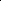 Среднее общее образование – завершающая ступень общего образования, призванная обеспечить функциональную грамотность и социальную адаптацию обучающихся, содействовать их общественному и гражданскому самоопределению. Эти функции предопределяют направленность целей на формирование социально грамотной и социально мобильной личности, осознающей свои гражданские права и обязанности, ясно представляющей потенциальные возможности, ресурсы и способы реализации выбранного жизненного пути. Эффективное достижение указанных целей возможно при введении профильного обучения, которое является «системой специализированной подготовки (профильного обучения) в старших классах гимназии. Профильное обучение – средство дифференциации и индивидуализации обучения, которое позволяет за счет изменений в структуре, содержании и организации образовательного процесса более полно учитывать интересы, склонности и способности обучающихся, создавать условия для образования старшеклассников в соответствии с их профессиональными интересами и намерениями в отношении продолжения образования. Переход к профильному обучению позволяетсоздать условия для дифференциации содержания обучения старшеклассников;обеспечить углубленное изучение отдельных учебных предметов;установить равный доступ к полноценному образованию разным категориям обучающихся, расширить возможности их социализации;обеспечить преемственность между общим и профессиональным образованием.Учебный план является обязательной частью основной образовательной программыобразовательной организации. В 2021-2022 учебных годах обучение в 10-11 классах осуществляется по ФГОС СОО.Учебный план профиля строится с ориентацией на будущую сферу профессиональной деятельности, с учетом предполагаемого продолжения образования обучающихся. Учебный план составлен по универсальному профилю с углубленным изучением отдельных предметов  и предусматривают изучения всех учащихся обязательных учебных предметов по выбору из обязательных предметных областей, так же дополнительных учебных предметов, курсов по выбору (ЭК) и внеурочную деятельность.Учебный план универсального профиля содержит 10 общих обязательных учебных предметов для всех вариантов включительно:Предметная область «Русский язык и литература»: русский язык – 10 кл.-1 час, 11кл.- 2 часа; литература 10-11 кл. -3 часа;Предметная область «Родной язык и родная литература»: родной язык 10-11 кл – по 0,5 чаас;Предметная область « Математика и информатика»: математика 10-11 кл -6 часов, информатика 10-11 кл - 1 час,Предметная область «Иностранные языки»: иностранный язык (немецкий язык) 10-11 кл -3 часа;Предметная область «Естественные науки»: астрономия- 0,5 часа ( в 10,11 классе),Предметная область «Общественные науки»:  история 10-11 кл. – 2 часа,Предметная область «Физическая культура, экология и основы безопасности жизнедеятельности»: физическая культура 10-11 кл. – 2 часа, основы безопасности жизнедеятельности 10-11 кл – 1 час.Учебный  предмет  «Родной  язык» предметной  области  «Родной  язык  и  роднаялитература» интегрируется с учебным предметом «Русский язык» предметной области «Русский язык и литература» в целях обеспечения достижения обучающимися планируемых результатов освоения русского языка как родного и литературы в соответствии с ФГОС СОО.Математическое образование рассматривается гимназией как неотъемлемая часть гуманитарного образования, существенный элемент формирования личности, средство развития интеллектуального мышления, необходимого для адаптации и свободного функционирования человека в общественной среде. Реализация учебных программ формируетучащихся основы математических знаний, логику, математическую речь. Предметная область «Математика и информатика» представлена предметом «Математика» за счет интегрирования предметов «Алгебра и начала математического анализа» и «Геометрия».Для универсального профиля  формируемая участниками ОО дополнена предметами: обществознание 10-11 кл (2 часа), физика 10-11 кл.( 2 часа), биология 10-11 кл (2 часа), география 10-11 кл. (1 час), химия 10-11 кл (2 часа), «Решение задач повышенной сложности по физике» (элективный курс) 10-11 кл (1 час),  «Решение усложненных задач по химии» (элективный курс) 10-11 кл. (по 0,5 часа), «Биология в вопросах и ответах» (элективный курс) 10-11 кл (по 0,5 часа), «Сдаем ГТО» (элективный курс) 10 кл (1 час). «Настольный теннис» (элективный курс) 11 кл (1 час) «Русский язык теория и практика» (элективный курс) 10 кл (1 час), «Готовимся к итоговому сочинению» (элективный курс) 11 кл (1 час) Индивидуальный проект выполняется обучающимися в течении 10 класса в рамках учебного времени.Результаты выполнения индивидуального проекта должны отражать:сформированность навыков коммуникативной, учебно-исследовательской деятельности, критического мышления;способность к инновационной, аналитической, творческой, интеллектуальной деятельности;сформированность навыков проектной деятельности, а также самостоятельного применения приобретенных знаний и способов действий при решении различных задач, используя знания одного или нескольких учебных предметов или предметных областей;способность постановки цели и формулирования гипотезы исследования, планирования работы, отбора и интерпретации необходимой информации, структурирования аргументации результатов исследования на основе собранных данных, презентации результатов.Учебный план соответствии с ФГОС для 10-11 класса (Универсальный профиль )ПРИЛОЖЕНИЕк учебному плану МКОУ «Порздневская средняя школа»Формы проведения промежуточной аттестации на 2021- 2022 уч. г.г.Формами промежуточной аттестации учащихся являются:итоговые предметные и метапредметные контрольные работы;диагностическое тестирование;творческие и исследовательские проекты;комплексные проверки;письменные контрольные работы (в том числе и в тестовой форме);ВПР, РПР.Промежуточная аттестация в 10 классахИтоговая аттестация в 11 классе проводится в соответствии с Порядком проведения государственной итоговой аттестации, определяемым Министерством образования РФ.Итоговое сочинение (изложение) как условие допуска к государственной итоговой аттестации проводится для обучающихся одиннадцатых классов в декабре последнего года обучения. Изложение вправе писать обучающиеся с ограниченными возможностями здоровья и дети – инвалиды. Результатом итогового сочинения (изложения) является «зачет» или «незачет». В случае, если обучающийся получил за итоговое сочинение (изложение) неудовлетворительный результат («незачет»), он допускается повторно к проведению итогового сочинения (изложения) в дополнительные сроки.Предметные областиПредметыОсновные задачи реализации содержания123Русский язык и литературное чтениеРусский          язык;         литературное      чтениеФормирование         первоначальных представлений      о      единстве      и многообразии         языкового         и культурного пространства России, о языке   как   основе   национального самосознания.                       Развитие диалогической    и   монологической устной      и      письменной      речи, коммуникативных         умений, нравственных       и       эстетическихчувств, способностей к творческой деятельности.Родной язык и родная литератураРодной язык и литературное чтение на родном языкеВоспитание ценностного отношения к родному языку как хранителю культуры, включение в культурно-языковое поле своего народа, формирование первоначальных представлений о единстве и многообразии языкового и культурного пространства России, о языке как основе национального самосознания.понимание родной литературы как одной из основных национально-культурных ценностей народа, как особого способа познания жизни, как явления национальной и мировой культуры, средства сохранения и передачи нравственных ценностей и традиций.Иностранный языкНемецкий языкФормирование дружелюбного отношения и толерантности к носителям другого языка на основе знакомства с жизнью своих сверстников в других странах, с детским фольклором и доступными образцами детской художественной литературы, формирование начальных навыков общения в устной и письменной форме с носителями иностранного языка, коммуникативных умений, нравственных и эстетических чувств, способностей к творческой деятельности на иностранном языке.Математика     и информатикаМатематикаРазвитие     математической     речи, логического    и    алгоритмического мышления,                    воображения, обеспечение             первоначальных представлений     о     компьютерной грамотности.Обществознаниеиестествознание (окружающий мир)Окружающий мирФормирование            уважительного отношения к семье,  селу,  городу, региону, России, истории, культуре, природе      нашей      страны,      ее современной     жизни.     Осознание ценности,           целостности           и многообразия   окружающего   мира, своего места в нем.Формирование модели безопасного поведения в условиях повседневной жизни и в различных опасных и чрезвычайных ситуациях. Формирование психологической культуры и компетенции для обеспечения эффективного и безопасного взаимодействия в социуме.Основы религиозных культур и светской этикиОсновы религиозных культур и светской этикиВоспитание         способности         к духовному                          развитию, нравственному самосовершенствованию. Формирование         первоначальных представлений о светской этике, об отечественных            традиционных религиях,    их    роли    в    культуре, истории и современности России.ИскусствоМузыка,      изобразительное искусствоРазвитие                        способностей художественно        -        образного, эмоционально       -       ценностному восприятию                 произведений изобразительного   и   музыкального искусства, выражению в творческих работах      своего      отношения      к окружающему миру.ТехнологияТехнологияФормирование   опыта   как   основы обучения              и              познания, осуществления         поисково-аналитической    деятельности    для практического решения прикладных задач   с    использованием   знаний, полученных   при  изучении  других учебных предметов; формирование первоначального                       опыта практической     преобразовательной деятельностиФизическаякультураФизическая культураУкрепление   здоровья,   содействие гармоничному       физическому, нравственному      и      социальному развитию,    успешному    обучению, формирование          первоначальных умений саморегуляции   средствами физической                         культуры. Формирование навыков здорового и безопасного образа жизни.Период аттестацииКлассПредметапрель-май1-3математикаапрель-май1-3русский языкапрель-май1-3комплексная работа на межпредметной основеПериод аттестацииКлассПредметапрель-май4математикаапрель-май4русский языкапрель-май4комплексная работа на межпредметной основеПредметные областиУчебныепредметы	КлассыКоличество часов в неделюКоличество часов в неделюКоличество часов в неделюКоличество часов в неделюПредметные областиУчебныепредметы	КлассыIIIIIIIVВсегоОбязательная частьОбязательная частьОбязательная частьОбязательная частьОбязательная частьОбязательная частьОбязательная частьРодной язык и родная литератураРодной язык0.50,50,5-1,5Родной язык и родная литератураЛитературное чтение (на родном языке)0,50,50,5-1,5Русский язык и литературное чтениеИностранный языкРусский язык4,54,54,5518,5Русский язык и литературное чтениеИностранный языкЛитературное чтение3,53,53,5313,5Русский язык и литературное чтениеИностранный языкИностранный язык (немецкий)-2226Математика и информатикаМатематика 444416Обществознание и естествознание (окружающий мир)Окружающий мир22228Основы религиозных культур и светской этикиОсновы религиозных культур и светской этики(модуль основы православной культура)11Искусство Музыка11114Искусство Изобразительное искусство11114Технология Технология 11114Физическая культура Физическая культура 333312Итого Итого 2123232390Часть, формируемая участниками образовательного процессаЧасть, формируемая участниками образовательного процессаЧасть, формируемая участниками образовательного процессаЧасть, формируемая участниками образовательного процессаЧасть, формируемая участниками образовательного процессаЧасть, формируемая участниками образовательного процессаЧасть, формируемая участниками образовательного процесса00000Максимально допустимая недельная нагрузка при пятидневной рабочей неделеМаксимально допустимая недельная нагрузка при пятидневной рабочей неделе2123232390   Формы промежуточной аттестации    Формы промежуточной аттестации    Формы промежуточной аттестации    Формы промежуточной аттестации    Формы промежуточной аттестации 1 класс2 класс3 класс4 классРусский языкКонтрольный диктант с грамматическим заданием Контрольный диктант с грамматическим заданиемКонтрольный диктант с грамматическим заданиемКонтрольный диктант с грамматическим заданиемМатематикаКонтрольная  (тестовая) работаКонтрольная  (тестовая) работаКонтрольная  (тестовая) работаКонтрольная  (тестовая) работаПредметные областиУчебные пред-метыКлассыКоличество часов в неделюКоличество часов в неделюКоличество часов в неделюКоличество часов в неделюКоличество часов в неделюКоличество часов в неделюКоличество часов в неделюПредметные областиУчебные пред-метыКлассыVVIVIVIIVIIIIXIXОбязательная частьРусский язык и литератураРусский язык4,54,55,53,5332,5Русский язык и литератураЛитература2,52,52,51,5222,5Родной язык и родная литератураРодной язык0,50,50,50,50,50,5Родной язык и родная литератураРодная литература0,50,50,50,50,50,5Иностранные языкиИностранный язык(немецкий)3333332,5Иностранные языки Второй иностранный язык0,5Математика и информатикаМатематика555Математика и информатикаАлгебра3333Математика и информатикаГеометрия2222Математика и информатикаИнформатика 1111Общественно-научные предметыИстория РоссииВсеобщая  история   221111111111Общественно-научные предметыОбществознание11111Общественно-научные предметыГеография1112222Естественно-научные предметыФизика2233Естественно-научные предметыХимия222Естественно-научные предметыБиология1111222ИскусствоМузыка11110,5ИскусствоИзобразительное искусство11110,5ТехнологияТехнология22221Физическая культура и основы безопасности жизнедеятельностиОсновы безопасности жизнедеятельности111Физическая культура и основы безопасности жизнедеятельностиФизическая культура2222222ИтогоИтого26262829303030Часть, формируемая участниками образовательного процесса при пятидневной рабочей неделеЧасть, формируемая участниками образовательного процесса при пятидневной рабочей неделе3323333Физическая культураФизическая культура1111111Информатика  (увеличение учебных часов, предусмотренных на изучение отдельных предметов обязательной части)Информатика  (увеличение учебных часов, предусмотренных на изучение отдельных предметов обязательной части)0,5Обществознание(увеличение учебных часов, предусмотренных на изучение отдельных предметов обязательной части)Обществознание(увеличение учебных часов, предусмотренных на изучение отдельных предметов обязательной части)11Биология(увеличение учебных часов, предусмотренных на изучение отдельных предметов обязательной части)Биология(увеличение учебных часов, предусмотренных на изучение отдельных предметов обязательной части)1ОБЖ(увеличение учебных часов, предусмотренных на изучение отдельных предметов обязательной части)ОБЖ(увеличение учебных часов, предусмотренных на изучение отдельных предметов обязательной части)0,50,50,50,5Основы духовно-нравственной культуры народов России (ОДНРК)Основы духовно-нравственной культуры народов России (ОДНРК)0,50,5Алгебра(увеличение учебных часов, предусмотренных на изучение отдельных предметов обязательной части)Алгебра(увеличение учебных часов, предусмотренных на изучение отдельных предметов обязательной части)0,511Геометрия (увеличение учебных часов, предусмотренных на изучение отдельных предметов обязательной частиГеометрия (увеличение учебных часов, предусмотренных на изучение отдельных предметов обязательной части0,5Химия(увеличение учебных часов, предусмотренных на изучение отдельных предметов обязательной части)Химия(увеличение учебных часов, предусмотренных на изучение отдельных предметов обязательной части)1Русский язык(увеличение учебных часов, предусмотренных на изучение отдельных предметов обязательной части)Русский язык(увеличение учебных часов, предусмотренных на изучение отдельных предметов обязательной части)11Литература(увеличение учебных часов, предусмотренных на изучение отдельных предметов обязательной части)Литература(увеличение учебных часов, предусмотренных на изучение отдельных предметов обязательной части)0,5Максимально допустимая недельная нагрузкаМаксимально допустимая недельная нагрузка292930323333335 класс6 класс7 класс8 классРусский языкКонтрольный диктант с грамматическим заданием Контрольный диктант с грамматическим заданиемКонтрольный диктант с грамматическим заданиемКонтрольная (тестовая) работа МатематикаКонтрольная   работаКонтрольная  работаКонтрольная   работаКонтрольная   работаБиологияТестовая работаОбществознание Тестовая работаКлассы / Параметры10 кл.11кл.Классы / Параметры10 кл.11кл.Начало учебного года01.09.2021г01.09.2021гПродолжительность34 учебных33 учебных неделиучебного годанедели;(без учета итоговой аттестацииобучающихся);Окончание учебного года30.05.2021г.25.05.2021г.Предметная областьПредметная областьПредметная областьУчебный предметУровень10 класс11 класс2019-20202020-2021Русский язык и литератураРусский язык и литератураРусский язык и литератураРусский языкБ12ЛитератураБ33Родной язык и роднаяРодной язык и роднаяРодной язык и роднаяРодной языкБ0,50,5Родной язык и роднаяРодной язык и роднаяРодной язык и роднаялитератураМатематикаиМатематика:У66информатикаалгебра   и   началаматематического44анализа, геометрия22ИнформатикаБ11Иностранные языкиИностранные языкиИностранные языкиИностранный язык (немецкий )Иностранный язык (немецкий )Б33Естественные наукиЕстественные наукиЕстественные наукиАстрономияБ0,50,5Общественные наукиОбщественные наукиОбщественные наукиИсторияБ22Физическаякультура,Физическая культураБ22экологияиосновыОсновыбезопасностиБ11безопасностижизнедеятельностижизнедеятельностижизнедеятельностижизнедеятельностиИндивидуальный проектЭ   12121Часть, формируемая участниками ОО (группа 1)Часть, формируемая участниками ОО (группа 1)Часть, формируемая участниками ОО (группа 1)Часть, формируемая участниками ОО (группа 1)Часть, формируемая участниками ОО (группа 1)ОбществознаниеБ22ФизикаБ22БиологияБ22География: страны и народы мираБ11ХимияБ22ЭлективРешение задач повышенной сложности по физикеЭ11ЭлективРешение усложненных задач по химииРешение усложненных задач по химииЭ0,50,5   ЭлективБиология в вопросах и ответахБиология в вопросах и ответахЭ0,50,5    ЭлективСдам ГТОБ    1     ЭлективНастольный теннисБ1     ЭлективРусский язык: теория и практикаЭ   1Готовимся к сочинению1ИТОГО34 часа34 часаПредметКлассыФорма промежуточнойаттестацииРусский язык10-11сочинениеМатематика10-11Тестовая работаОбществознание10-11Тестовая работаИндивидуальный проект10Защита проектов